CALL TO ORDERPLEDGE OF ALLEGIANCEROLL CALLAPPROVAL OF COUNCIL MINUTES/COMMITTEE MINUTESRegular City Council Meeting 				02/14/2023City/County Meeting					02/22/2024Finance Committee Meeting 				03/05/2024SCHEDULE MEETINGSREQUEST OF CITIZENS & PUBLIC COMMENT   STAFF REPORTS CITY COUNCIL COMMENTS MAYOR COMMENTS 	      UNFINISHED BUSINESSAPPROVAL OF FEBRUARY CLAIMS      NEW BUSINESS ORDINANCE NO. 1377 - (First Reading) AN ORDINANCE AMENDING SECTION 5-26 PERTAINING TO APPENDICIES TO THE INTERNATIONAL BUILDING CODE.RESOLUTION NO. 4553 - A RESOLUTION APPROVING A LEASE AGREEMENT BETWEEN RONALD L. ASKIN DRILLING AND THE CITY OF MILES CITY FOR THE LEASE OF REAL PROPERTY FOR FIRE AND EMS STORAGE AND USE.RESOLUTION NO. 4554 - A RESOLUTION APPROVING A CONSENT ORDER WITH THE MONTANA DEQAPPROVE SENDING PAST DUE AMBULANCE PATIENT ACCOUNTS TO COLLECTIONS IN THE AMOUNT OF $21,524.96.APPROVE WRITING OFF DECEASED AMBULANCE PATIENT ACCOUNTS IN THE AMOUNT OF $7,433.18.APPROVAL OF FEBRUARY CLAIMS      ADJOURNMENTPublic comment on any public matter that is not on the agenda of this meeting can be presented under Request of Citizens, provided it is within the jurisdiction of the City to address.  Public comment will be entered into the minutes of this meeting.  The City Council cannot take any action on a matter unless notice of the matter has been made on an agenda and an opportunity for public comment has been allowed on the matter.  Public matter does not include contested cases and other adjudicative proceedings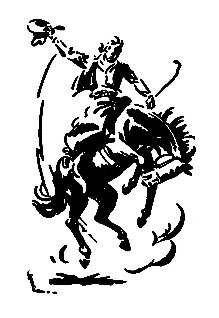 